Ո Ր Ո Շ ՈՒ Մ
13 դեկտեմբերի 2018 թվականի   N 1919 ԿԱՐՈ ՀԱՅԿԻ ՇԱՀԲԱԶՅԱՆԻՑ ՀԱՄԱՅՆՔԻ ՎԱՐՉԱԿԱՆ ՏԱՐԱԾՔՈՒՄ ՄԱՐԴԱՏԱՐ-ՏԱՔՍՈԻ ԾԱՌԱՅՈՒԹՅՈՒՆ ԻՐԱԿԱՆԱՑՆԵԼՈՒ ԹՈՒՅԼՏՎՈՒԹՅԱՆ ՀԱՄԱՐ ՏԵՂԱԿԱՆ ՏՈՒՐՔԻ ԳՈՒՄԱՐԻ ԳԱՆՁՄԱՆ ՄԱՍԻՆ 1. Վարչական ակտի նկարագրական մաս.Կարո Շահբազյանը հանդիսանալով համայնքի վարչական տարածքում մարդատար-տաքսու ծառայություն իրականացնող սուբյեկտ, «Տեղական տուրքերի և վճարների մասին» ՀՀ օրենքով և Վանաձոր համայնքի ավագանու 25.10.2017 թվականի թիվ 85-Ն որոշմամբ սահմանված չափով չի կատարել տեղական տուրք վճարելու իր պարտականությունը, ինչի հիման վրա 2018 թվականի նոյեմբերի 19-ին «Վարչարարության հիմունքների և վարչական վարույթի մասին» ՀՀ օրենքի 30-րդ հոդվածի 1-ին մասի բ) կետի հիմքով Վանաձորի համայնքապետարանի աշխատակազմում հարուցվել է վարչական վարույթ` տեղական տուրքի գումարի գանձման հարցի քննության նպատակով:«Վարչարարության հիմունքների և վարչական վարույթի մասին» ՀՀ օրենքով սահմանված կարգով հարուցված և իրականացված վարչական վարույթի ընթացքում գործի փաստական հանգամանքների բազմակողմանի, լրիվ և օբյեկտիվ քննության արդյունքում, բացահայտելով գործի բոլոր հանգամանքները, վարչական մարմինը հաստատված է համարում հետևյալը.2. Վարչական ակտի պատճառաբանական մաս.Համաձայն ՀՀ տրանսպորտի և կապի նախարարության կողմից տրված ելակետային տվյալների և Վանաձորի  համայնքապետարանի աշխատակազմի առևտրի և տրանսպորտը համակարգող բաժնի կողմից 19.11.2018 թվականին կազմված զեկուցագրի՝ ք.Վանաձոր, Հալաբյան փողոց 17-րդ տան հասցեում հաշվառված Կամո Շահբազյանը 26.10.2015 թվականից թիվ ՏՖ 05769 լիցենզիայի հիման վրա՝ համայնքի վարչական տարածքում մարդատար-տաքսու ծառայություն իրականացնելու իրավունք է ձեռք բերել, որի իրականացման համար «Տեղական տուրքերի և վճարների մասին» ՀՀ օրենքով և Վանաձոր համայնքի ավագանու 25.10.2017 թվականի թիվ 85-Ն որոշմամբ սահմանված է համայնքի բյուջե գանձվող տարեկան տուրք:2018 թվականի նոյեմբերի 19-ին «Վարչարարության հիմունքների և վարչական վարույթի մասին» ՀՀ օրենքի 30-րդ հոդվածի 1-ին մասի բ) կետի հիմքով՝ Վանաձորի համայնքապետարանում հարուցված վարչական վարույթի հիման վրա, 2018 թվականի դեկտեմբերի 06-ին հրավիրվել է վարչական վարույթի լսումներ, որին մասնակցելու նպատակով պատշաճ ծանուցվել, սակայն չի ներկայացել Կամո Շահբազյանը:3. Վարչական ակտի եզրափակիչ մաս.ՀՀ Սահմանադրության 60-րդ հոդվածի 8-րդ մասի համաձայն` յուրաքանչյուր ոք պարտավոր է մուծել օրենքին համապատասխան սահմանված հարկեր, տուրքեր, կատարել պետական կամ համայնքային բյուջե մուտքագրվող պարտադիր այլ վճարումներ:«Տեղական տուրքերի և վճարների մասին» ՀՀ օրենքի 3-րդ հոդվածի 1-ին մասի 1-ին կետի համաձայն՝ տեղական տուրքը նույն օրենքի դրույթների հիման վրա ավագանու սահմանած պարտադիր գանձույթ է:«Տեղական տուրքերի և վճարների մասին» ՀՀ օրենքի 3-րդ հոդվածի 1-ին մասի 6-րդ կետի համաձայն՝ տեղական տուրք և (կամ) վճար վճարողներ են համարվում նույն օրենքի 9-րդ հոդվածով նախատեսված գործողություններից և 10-րդ հոդվածով նախատեսված համայնքի կողմից կամ համայնքի պատվերով մատուցվող ծառայություններից օգտվող անձինք:«Տեղական տուրքերի և վճարների մասին» ՀՀ օրենքի 9-րդ հոդվածի 1-ին մասի 16-րդ կետի համաձայն՝ Հայաստանի Հանրապետության համայնքներում սահմանվում են համայնքի վարչական տարածքում մարդատար-տաքսու (բացառությամբ երթուղային տաքսիների՝ միկրոավտոբուսների) ծառայություն իրականացնելու թույլտվության համար տեղական տուրք:Վանաձոր համայնքի ավագանու 25.10.2017 թվականի թիվ 85-Ն որոշման համաձայն` համայնքի վարչական տարածքում մարդատար-տաքսու ծառայություն իրականացնելու թույլտվության համար տեղական տուրքը սահմանվել է 10.000 (տասը հազար) ՀՀ դրամ:Ելնելով վերոգրյալից և ղեկավարվելով «Տեղական տուրքերի և վճարների մասին» ՀՀ օրենքի 3-րդ, 8-րդ, 9-րդ և 11-րդ հոդվածներով,  «Վարչարարության հիմունքների և վարչական վարույթի մասին» ՀՀ օրենքի 30-րդ, 34-րդ,  53-րդ, 58-60-րդ, հոդվածներով, «Տեղական ինքնակառավարման մասին» ՀՀ օրենքի 38-րդ հոդվածի 1-ին մասի 3-րդ, 4-րդ կետերով և Վանաձոր համայնքի ավագանու 25.10.2017 թվականի թիվ 85-Ն որոշմամբ՝  որոշում եմ.1. Կամո Հայկի Շահբազյանից հօգուտ Վանաձոր համայնքի բյուջեի գանձել 10000 (տասը հազար) ՀՀ դրամ՝ որպես 2018 թվականին համայնքի վարչական տարածքում մարդատար-տաքսու ծառայություն իրականացնելու թույլտվության համար տեղական տուրքի գումար:2. Սույն որոշումն ուժի մեջ է մտնում վարչական ակտի հասցեատիրոջն իրազեկելուն հաջորդող օրվանից:3. Որոշումն ուժի մեջ մտնելու օրվանից կարող է բողոքարկվել վարչական կարգով Վանաձոր համայնքի ղեկավարին կամ դատական կարգով` Հայաստանի Հանրապետության վարչական դատարան` երկամսյա ժամկետում։4. Սույն որոշման պահանջները չկատարելու դեպքում «Վարչարարության հիմունքների և վարչական վարույթի մասին» ՀՀ օրենքի 88-րդ հոդվածով սահմանված կարգով այն ենթակա է հարկադիր կատարման` ՀՀ ԱՆ Հարկադիր կատարման ծառայության միջոցով` անբողոքարկելի դառնալուց հետո եռամսյա ժամկետում:ՀԱՄԱՅՆՔԻ  ՂԵԿԱՎԱՐ՝   ՄԱՄԻԿՈՆ ԱՍԼԱՆՅԱՆ Ճիշտ է՝ԱՇԽԱՏԱԿԱԶՄԻՔԱՐՏՈՒՂԱՐԻ ԺԱՄԱՆԱԿԱՎՈՐ ՊԱՇՏՈՆԱԿԱՏԱՐ		  	Ա.ՀՈՎՀԱՆՆԻՍՅԱՆ
ՀԱՅԱՍՏԱՆԻ ՀԱՆՐԱՊԵՏՈՒԹՅԱՆ ՎԱՆԱՁՈՐ ՀԱՄԱՅՆՔԻ ՂԵԿԱՎԱՐ
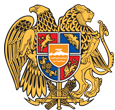 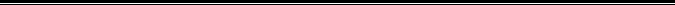 Հայաստանի Հանրապետության Լոռու մարզի Վանաձոր համայնք
Ք. Վանաձոր, Տիգրան Մեծի 22, Ֆաքս 0322 22250, Հեռ. 060 650044, 060 650040 vanadzor.lori@mta.gov.am, info@vanadzor.am